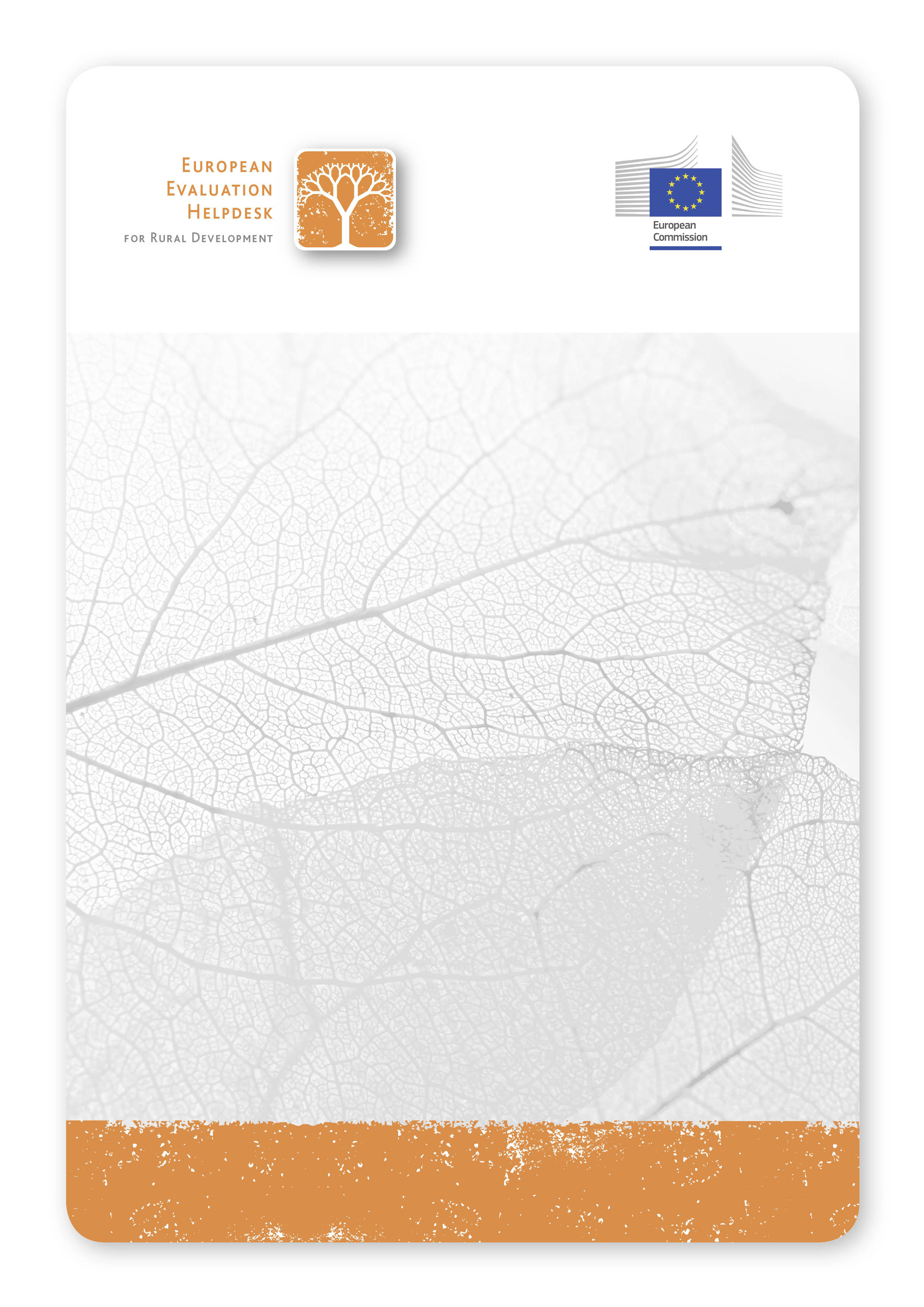 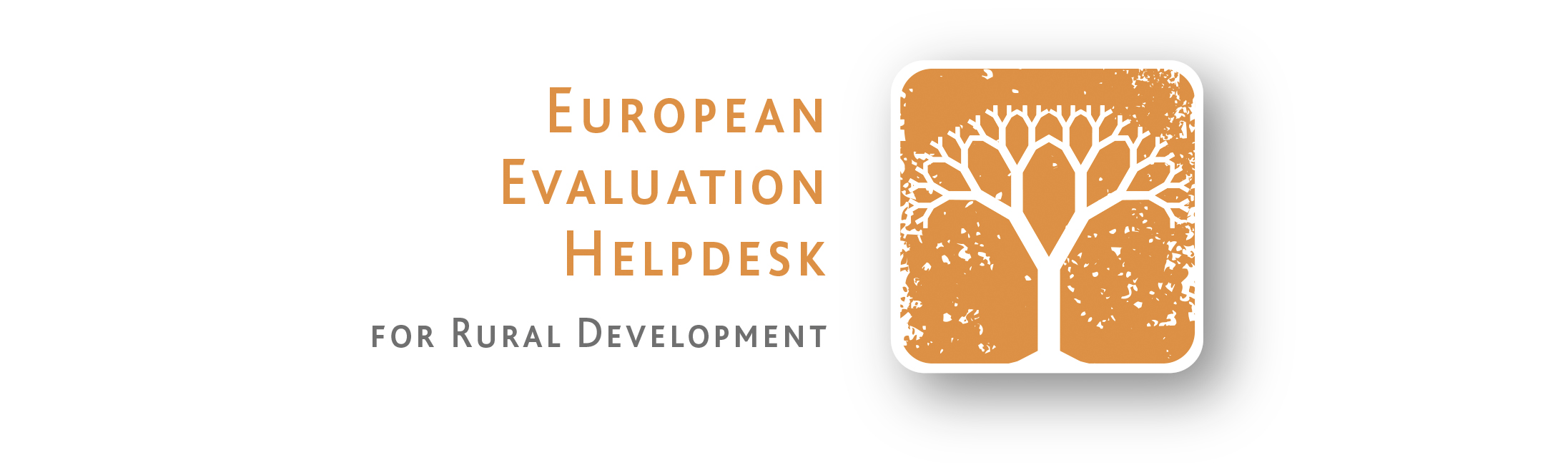 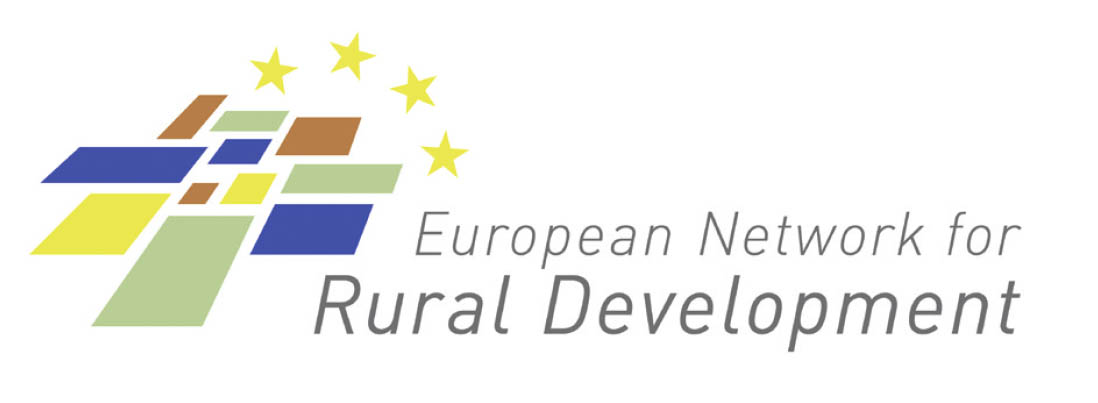 VsebinaZahvala	1UVOD	21	 Kaj mora vsebovati poročanje o vrednotenju v letnem poročilu o izvajanju, predloženem leta 2019? (Del I)	31.1	Pravni okvir in glavni cilj vrednotenja v letu 2019	31.2	Kako v letu 2019 poročati o skupnih vprašanjih za vrednotenje?	61.3	Priprave na letno poročilo o izvajanju v letu 2019	82	Pristopi k presoji vplivov programov razvoja podeželja v letu 2019 (DEL II)	122.1	Izbira ustreznih pristopov k vrednotenju za presojo vplivov programov razvoja podeželja	122.1.1	Kako je mogoče uporabiti logične modele za določitev, kateri pristopi k vrednotenju so ustrezni?	122.1.2	Pregled priporočenih pristopov k vrednotenju za presojo kazalnikov vpliva SKP	23Preglednice in slike Preglednica 1.	Navodila za odgovarjanje na skupna vprašanja za vrednotenje v letnem poročilu o izvajanju v letu 2019	7Preglednica 2.	Kontrolni seznam priporočenih korakov za vrednotenje v letu 2019	9Preglednica 3.	Primeri priporočenih pristopov k vrednotenju za presojo kazalnikov vpliva SKP	24Seznam kraticAEI		Kmetijsko-okoljski kazalnikiAFI		Faktorski dohodek kmetijstvaAROPE		Tveganje revščine ali socialne izključenostiATT		Povprečni učinki obravnave na obravnavaneBDP		Bruto domači proizvod CGE 		Izračunljivi model splošnega ravnovesjaCK		Ciljni kazalnikCLLD		Lokalni razvoj, ki ga vodi skupnostCMES 		Skupni sistem spremljanja in vrednotenjaCORINE		Usklajevanje informacij o okoljuDČ		Država članicaDD		Delovni dokumentDDE		Družinska delovna enota DiD		Razlika v razlikahDN		Direktiva o nitratihEAP		Okoljski akcijski programEDGAR		Zbirka podatkov o emisijah za globalne raziskave ozračjaEIP		Evropsko partnerstvo za inovacijeEKR		Ekonomski kmetijski računEKSRP		Evropski kmetijski sklad za razvoj podeželjaESDAC		Evropski center za podatke o tlehESI		Evropski strukturni in investicijski skladiEU		Evropska unijaEzV		Enota za vrednotenjeFADN		Mreža za zbiranje računovodskih podatkov s kmetijskih gospodarstevGAEC		Dobri kmetijski in okoljski pogojiGD AGRI		Generalni direktorat za kmetijstvo in razvoj podeželjaGERD		Bruto domače naložbe v raziskave in razvojGES		Dobro ekološko stanjeGIS		Geografski informacijski sistemGNB		Bruto bilanca hranilGPSM		Posplošeno parjenje izidov nagnjenjaGRIT		Oblikovanje regionalnih input–output tabelGVŽ		Glava velike živineHNV		Kmetovanje z visoko naravno vrednostjoIAKS		Integrirani administrativni in kontrolni sistemIKT 		Informacijske in komunikacijske tehnologijeIL		Intervencijska logikaIO		Input-output analizaIPKK		Indeks ptic kmetijske krajineIPPC		Celovito preprečevanje in nadzorovanje onesnaževanjaIS		Instrumentalne spremenljivkeIV		Izvajalec vrednotenjaJRC		Skupno raziskovalno središčeKR		Kazalniki rezultatovKV		Kazalnik vplivaKZU		Kmetijsko zemljišče v uporabiLAU		Upravna enota za zemljiščaLDU		Letna delovna enotaLPI		Letno poročilo o izvajanjuLPIS		Identifikacijski sistem za zemljiščaLUCAS		Statistično raziskovanje rabe in pokrovnosti talLULUCF		Raba zemljišč, sprememba rabe zemljišč in gozdarstvoMAPP		Metoda za presojo vpliva programov in projektaMDR		Matrika družbenih računovNO		Nadzorni odborNRN		Nacionalna mreža za podeželjeNUTS		Skupna klasifikacija statističnih teritorialnih enot	NVO		Nevladna organizacijaODV		Okvirna direktiva o vodahOM		Ocenjevalna merilaONO		Območja z naravnimi omejitvamiOOT		Organski ogljik v tlehOST		Organska snov v tleh OU		Organ upravljanjaPA		Plačilna agencijaPDK		Podjetniški dohodek kmetijstvaPP		Ponudnik podatkovPP		Prednostna področjaPRP		Program razvoja podeželjaPSEQ		Vprašanje za vrednotenje posameznega programaPSM		Parjenje izidov nagnjenjaRDD		Zasnova regresijske nezveznosti RUSLE		Popravljena univerzalna enačba izgube prstiSAPM		Raziskovanje metod kmetijske proizvodnjeSEBI		Racionalizacija kazalnikov evropske biotske raznovrstnostiSFC		Skupni sistem deljenega upravljanja skladaSFP		Skupna faktorska produktivnostiSKP		Skupna kmetijska politika SKS		Skupni kazalniki stanjaSVV		Skupna vprašanja za vrednotenjeSWOT		 Analiza prednosti in pomanjkljivosti ter priložnosti in nevarnosti ToR		Projektna nalogaTP		Tehnična pomočTPG		Toplogredni plinU		Ukrep USV 		Usmerjevalna skupina za vrednotenjeVO		Vodno območjeVTT		Vrednotenje, ki temelji na teorijiZahvalaSmernice je pripravila mednarodna ekipa strokovnjakov za vrednotenje programov razvoja podeželja, katere člani so med drugim Jerzy Michalek (sektorski vplivi), Demetrios Psaltopoulos (socialno-ekonomski vplivi, Marili Parisaki (kvalitativne metode), Tomáš Ratinger (sektorski vplivi), Gerald Schwarz (vplivi na okolje), Dimitris Skuras (vplivi na okolje) in Darko Znaor (vplivi na okolje). Povezano tematsko delovno skupino je usklajevala služba za pomoč uporabnikom pri vrednotenju pod vodstvom Jele Tvrdonove in Hannesa Wimmerja. Valérie Dumont, Myles Stiffler, Matteo Metta, Valdis Kudins in Harriet Mackaill-Hill so pomagali pri razvojnem delu ter zagotovili kakovost in končno zunanjo podobo smernic. Različni strokovnjaki so sodelovali kot strokovni ocenjevalci (Rolf Bergs, Kit Macleod, Žymantas Morkvėnas). Predstavniki GD za kmetijstvo in razvoj podeželja so zagotovili, da so smernice skladne z okvirom politike EU.Predstavniki iz držav članic so pripombe k osnutkom smernic predložili na sestankih posvetovalnega odbora januarja in aprila 2018. Člani strokovne skupine za spremljanje in vrednotenje SKP so pripombe h končnemu osnutku predložili junija 2018. UVODPomen vrednotenjaEvropski strukturni in investicijski skladi (skladi ESI) so pomembni javni instrumenti za podporo ukrepov, povezanih s ključnimi prednostnimi nalogami Unije, in se v državah članicah in regijah izvajajo z večletnimi programi. Zato je v interesu oblikovalcev politike in javnosti, da so seznanjeni s tem, ali se pri uresničevanju ciljev politike EU denar porablja odgovorno, ali prinaša pričakovane rezultate in ali je ukrepanje usmerjeno v prave upravičence. Vrednotenje je orodje, s katerim se pri politiki merijo uspešnost, učinkovitost, rezultati in vplivi, ustreznost, skladnost in dodana vrednost EU, da se zagotovi njena odgovornost in preglednost ter navsezadnje izboljšanje njene zasnove. V okviru razvoja podeželja obstajata v programskem obdobju 2014–2020 dva mejnika vrednotenja. Eden je leto 2017, ko deležniki ocenijo rezultate politike, drugi pa leto 2019, ko se izmerijo rezultati in vplivi politike. Poleg tega se po programskem obdobju izvede naknadno vrednotenje. Namen smernic Države članice morajo leta 2019 v skladu s pravnim okvirom poročati o dosežkih programa razvoja podeželja (PRP) pri uresničevanju ciljev programa ter njegovih prispevkih k strategiji EU za pametno, trajnostno in vključujočo rast. To storijo z letnimi poročili o izvajanju, ki jih predložijo leta 2019. V vrednotenjih bi bilo treba oceniti neto prispevek programa k spremembam v vrednostih kazalnikov vpliva v okviru SKP in odgovoriti na vprašanja za vrednotenje. Namen teh smernic je proučiti izzive v zvezi z dejavnostmi vrednotenja za letno poročilo o izvajanju v letu 2019, predstaviti praktične pristope za oceno neto prispevkov PRP k skupnim kazalnikom vpliva SKP in oceniti napredek pri doseganju ciljev na ravni EU ter zagotoviti pomoč pri odgovarjanju na skupna vprašanja za vrednotenje od št. 22 do 30 in pri poročanju Evropski komisiji o ugotovitvah vrednotenja v letnih poročilih o izvajanju, ki se bodo predložila leta 2019.Struktura in vsebina smernic NEZAVEZUJOČE smernice z naslovom Presoja dosežkov in vplivov programov razvoja podeželja v letu 2019 zajemajo naslednje: DEL I (namenjen predvsem organom upravljanja): zagotavlja informacije o pravnih zahtevah in navodila o tem, kako leta 2019 poročati o skupnih vprašanjih za vrednotenje od št. 22 do 30. Del I vsebuje sklice na druge obstoječe smernice. DEL II (namenjen predvsem izvajalcem vrednotenja): zagotavlja metodološko pomoč pri presoji skupnih kazalnikov vpliva drugega stebra (sektorski vplivi, vplivi na okolje ter socialno-ekonomski vplivi). V tem delu so pojasnjeni intervencijska logika, uporaba dodatnih elementov vrednotenja, zahteve glede podatkov in enote presoje, bralcu pa so zagotovljena navodila, kako izbrati najustreznejše pristope k vrednotenju, da se prikaže, kakšni so neto prispevki PRP pri vrednosti kazalnikov vpliva SKP. Poleg tega del II vsebuje tudi predlagane pristope k oceni prispevkov PRP za uresničevanje strategije Evropa 2020 in inovacij. DEL III: vsebuje tehnične liste za odgovarjanje na skupna vprašanja za vrednotenje od št. 22 do 30.DEL IV: vsebuje tehnično prilogo, ki vključuje podrobnejše informacije o pristopih k presoji kazalnikov vpliva SKP in slovar izrazov. Kaj mora vsebovati poročanje o vrednotenju v letnem poročilu o izvajanju, predloženem leta 2019? (Del I)Pravni okvir in glavni cilj vrednotenja v letu 2019 Države članice Evropski komisiji od junija 2016 in nato vsako leto do leta 2024 predložijo letno poročilo o izvajanju. V njem navedejo informacije v zvezi z izvajanjem PRP ter informacije o napredku pri izvajanju načrta vrednotenja. Leta 2017 je letno poročilo o izvajanju vključevalo količinsko opredelitev dosežkov programa (z oceno kazalnikov rezultatov, vključno z dopolnilnimi kazalniki rezultatov). Za razlago kazalnikov rezultatov in odgovarjanje na skupna vprašanja za vrednotenje od št. 1 do 21 so se uporabila ocenjevalna merila. Smernice z naslovom  Assessment of RDP Results: how to prepare for reporting on evaluation in 2017 (Presoja rezultatov PRP: kako se pripraviti na poročanje o vrednotenju v letu 2017) so lahko prav tako v pomoč pri teh dejavnostih, zaradi česar so pomembne tudi za postopek v letu 2019. V letnem poročilo o izvajanju, ki se bo predložilo leta 2019, bo treba zagotoviti najnovejše informacije o ugotovitvah vrednotenja, sporočenih leta 2017, poleg tega pa bo vključevalo:ugotovitve iz presoje vplivov PRP, pridobljene z izračunom in razlago neto vrednosti kazalnikov vpliva SKP; prispevke PRP k strategiji EU za pametno, trajnostno in vključujočo rast ter k strategiji za biotsko raznovrstnost ter odgovore na skupna vprašanja za vrednotenje za PRP za obdobje 2014–2020 o ciljih na ravni EU (tj. skupna vprašanja za vrednotenje od št. 22 do 30).Na spodnji sliki je prikazan pregled glavnih zahtev glede poročanja o vrednotenju v letnih poročilih o izvajanju v programskem obdobju, kot jih določajo pravni okvir in povezane smernice. Poročanje o vrednotenju (v skladu s Prilogo VII k Uredbi (EU) št. 808/2014) 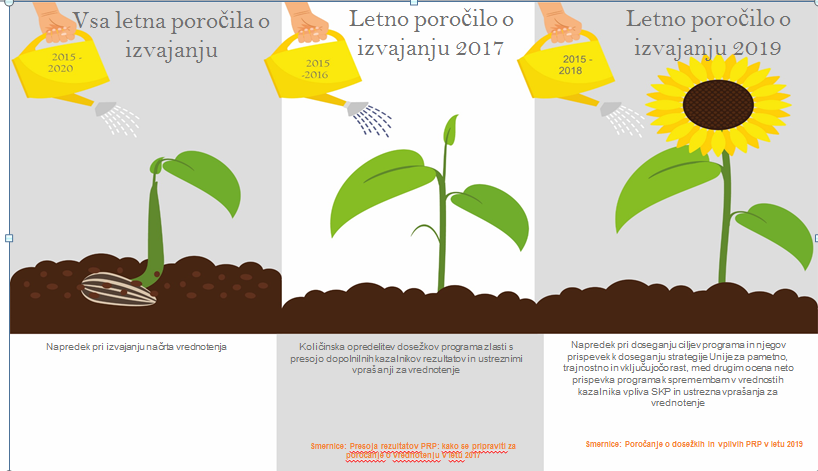 Vir:  Evropska služba za pomoč uporabnikom pri vrednotenju razvoja podeželja (2018).Pravni okvir Temelje za vrednotenje PRP zagotavljata pravni okvir in skupni sistem spremljanja in vrednotenja (CMES). Pravni okvir je osnova za vrednotenje dosežkov PRP in njihovih prispevkov k višjim ciljem politike EU. Splošne določbe za vrednotenje so določene v Uredbi (EU) št. 1303/2013 in določajo vlogo vrednotenja pri:izboljšanju kakovosti zasnove in izvajanja programov ter oceni njihove uspešnosti, učinkovitosti in vplivov. V ta namen države članice zagotovijo vire za izvedbo vrednotenj ter vzpostavijo postopke za zagotavljanje in zbiranje podatkov, potrebnih za vrednotenja, vključno s podatki o skupnih kazalnikih in, kadar je ustrezno, kazalnikih za posamezne programe. Vrednotenje se izvede skladno z načrtom vrednotenja, nadaljnji ukrepi na podlagi ugotovitev pa se izvedejo skladno s pravili za posamezni sklad. Vsaj enkrat v programskem obdobju se ovrednoti, kako je podpora iz skladov ESI prispevala k ciljem za vsako prednostno nalogo.V Uredbi (EU) št. 1306/2013 so določene zahteve glede spremljanja in vrednotenja skupne kmetijske politike (SKP). V njej je določeno, da Evropska komisija zagotavlja uspešnost SKP pri doseganju skupnih ciljev. Skupni učinek vseh instrumentov SKP se meri in oceni na podlagi informacij iz dejavnosti spremljanja in vrednotenja, izvedenih v državah članicah. Skupni cilji se ocenijo s skupnimi kazalniki vpliva, specifični cilji pa na podlagi skupnih kazalnikov rezultatov. Zbrane informacije temeljijo na priznanih virih podatkov, kot sta mreža FADN in Eurostat. Evropska komisija upošteva potrebe po podatkih in sinergije med potencialnimi viri podatkov, zlasti njihovo uporabo v statistične namene, kadar je to ustrezno.V Uredbi (EU) št. 1305/2013 so določeni skupni sistem spremljanja in vrednotenja, njegovi cilji in skupni kazalniki. Ti kazalniki se nanašajo na izhodiščno stanje (kazalniki stanja) ter na finančno izvajanje, učinke, rezultate in vpliv programa. Skupni kazalniki temeljijo na razpoložljivih podatkih in so povezani s strukturo in cilji okvira politike razvoja podeželja ter omogočajo oceno napredka, učinkovitosti in uspešnosti izvajanja politike glede na cilje na ravni Unije, nacionalni ravni in ravni programa.Vplivi programov razvoja podeželja se presojajo s skupnimi kazalniki vpliva (ter dodatnimi kazalniki in kazalniki za posamezni program). Za presojo vplivov programa so odgovorne države članice. Skupni elementi vrednotenjaSistem CMES je del skupnega okvira spremljanja in vrednotenja SKP ter vključuje več smernic o uporabi skupnih vprašanj za vrednotenje in kazalnikov pri spremljanju in vrednotenju politike razvoja podeželja. V Izvedbeni uredbi Komisije (EU) št. 808/2014 je podrobneje opisan, določeni pa so tudi njegovi elementi: intervencijska logika, ki izraža medsebojno delovanje prednostnih nalog, prednostnih področij in ukrepov; sklop skupnih kazalnikov stanja, rezultatov in učinka, vključno s kazalniki, ki se uporabljajo za določitev količinsko opredeljenih ciljev v zvezi s prednostnimi področji razvoja podeželja; skupna vprašanja za vrednotenje;zbiranje, hramba in pošiljanje podatkov; redno poročanje o dejavnostih spremljanja in vrednotenja; načrt vrednotenja; predhodna in naknadna vrednotenja ter vse druge dejavnosti vrednotenja, povezane s programom razvoja podeželja, vključno s tistimi, ki so potrebne za izpolnitev večjih zahtev iz letnih poročil o izvajanju za leti 2017 in 2019;podpora, s katero se vsem akterjem, odgovornim za spremljanje in vrednotenje, omogoči izpolnjevanje njihovih obveznosti. Evropska komisija zagotavlja tudi podrobne tehnične liste za vsakega od skupnih kazalnikov, o katerih je treba poročati v letnem poročilu o izvajanju v letih 2017 in 2019, med katerimi je 16 skupnih kazalnikov vpliva SKP. Vsak tehnični list za kazalnike vpliva vsebuje povezavo na:zadevni cilj politike; opredelitev kazalnika; mersko enoto; metodologijo/formulo za izračun; potrebne podatke in podatkovne vire; raven in pogostost zbiranja podatkov; informacije o zamudah pri zbiranju podatkov. 13 od 16 skupnih kazalnikov vpliva SKP se uporabi v presoji vplivov PRP:I.01 Podjetniški dohodek kmetijstvaI.02 Faktorski dohodek kmetijstvaI.03 Skupna faktorska produktivnost v kmetijstvuI.07 Emisije iz kmetijstvaI.08 Indeks ptic kmetijske krajineI.09 Kmetovanje z visoko naravno vrednostjoI.10 Odvzem vode v kmetijstvuI.11 Kakovost vodeI.12 Organske snovi v tleh na ornih zemljiščihI.13 Erozija tal zaradi vodeI.14 Stopnja zaposlenosti na podeželjuI.15 Stopnja revščine na podeželjuI.16 BDP na prebivalca na podeželskih območjih Kako v letu 2019 poročati o skupnih vprašanjih za vrednotenje?Leta 2019 države članice o svojih ugotovitvah vrednotenja poročajo tako, da odgovorijo na vsa ustrezna skupna vprašanja za vrednotenje in vprašanja za vrednotenje posameznega programa v vsakem ustreznem delu letnega poročila o izvajanju. Podobno kot odgovori na skupna vprašanja za vrednotenje od št. 1 do 21 bi morali odgovori na skupna vprašanja za vrednotenje v zvezi s cilji na ravni EU (vprašanja od št. 22 do 30) temeljiti na dokazih iz ugotovitev vrednotenja. Presoje o uspešnosti ukrepanja se oblikujejo s pomočjo ocenjevalnih meril in merijo s skupnimi in dodatnimi kazalniki vpliva ter kazalniki, povezanimi s strategijo EU za pametno, trajnostno in vključujočo rast. Poleg tega se lahko zberejo kvalitativne informacije, da je v primeru pomanjkljivih podatkov mogoče odgovoriti na vprašanja za vrednotenje.Kateri so splošni koraki za odgovore na vprašanja za vrednotenje?Za oblikovanje odgovorov na skupna vprašanja za vrednotenje od št. 22 do 30 se priporočajo naslednji splošni koraki:pregledati intervencijsko logiko programa, povezano s cilji SKP / cilji strategije Evropa 2020, prednostnimi nalogami na področju razvoja podeželja, prednostnimi področji in ukrepi za vsako posamezno skupno vprašanje za vrednotenje;opredeliti ocenjevalna merila in jih povezati s skupnimi (in dodatnimi) kazalniki vpliva, ki se uporabijo pri odgovoru na vprašanje za vrednotenje; izbrati kvantitativne in kvalitativne metode, s katerimi je mogoče oceniti neto vrednosti kazalnikov vpliva;zagotoviti kvantitativne vrednosti za kazalnike rezultatov in vpliva ter tudi ustrezne kvalitativne ugotovitve za odgovore na vprašanja za vrednotenje; odgovoriti na vprašanja za vrednotenje.Navedeni koraki so podobni tistim, ki so bili predlagani za izvedbo vrednotenja leta 2017. Vendar se lahko leta 2019 pojavijo nekateri novi izzivi, ki so podrobneje pojasnjeni v delu II smernic. Kje poiskati navodila za skupna vprašanja za vrednotenje, na katera bo treba odgovoriti leta 2019? V teh smernicah so podrobne informacije o tem, kako odgovoriti na skupna vprašanja za vrednotenje, povezana s cilji na ravni EU pri teh vprašanjih od št. 22 do 30. Smernice po potrebi vsebujejo sklic na druge ustrezne smernice, kot je prikazano v preglednici 1. Navodila za odgovarjanje na skupna vprašanja za vrednotenje, povezana s prednostnimi področji za razvoj podeželja, sinergijami programa, tehnično pomočjo in nacionalnimi mrežami za podeželje (vprašanja od št. 1 do 21) so na voljo v:Smernicah z naslovom Presoja rezultatov PRP: kako se pripraviti na poročanje o vrednotenju v letu 2017: v tem dokumentu je navedeno, kako poročati o vrednotenjih v letnem poročilu o izvajanju za leto 2017 in pozneje. Smernice vsebujejo možne pristope k vrednotenju za presojo rezultatov PRP v letu 2017, ki pa se v zvezi s skupnimi vprašanji za vrednotenje od št. 1 do 21 uporabljajo tudi za leto 2019. Priloga 11 – Tehnični listi za odgovarjanje na skupna vprašanja za vrednotenje za programe razvoja podeželja za obdobje 2014–2020: zagotavlja tehnično podporo pri odgovarjanju na skupna vprašanja za vrednotenje. Št. 1 do 21. Prikazuje intervencijsko logiko, povezano z vsakim skupnim vprašanjem za vrednotenje, opisuje koristne elemente vrednotenja in predlaga metode za ocenjevanje.Preglednica 1 vsebuje pregled najpomembnejših dokumentov za odgovarjanje na skupna vprašanja o vrednotenju v letnem poročilu o izvajanju za leto 2019: Navodila za odgovarjanje na skupna vprašanja za vrednotenje v letnem poročilu o izvajanju v letu 2019Priprave na letno poročilo o izvajanju v letu 2019 Pri pripravah na presojo dosežkov in vplivov PRP v letu 2019 lahko različni deležniki vrednotenja v državah članicah izvedejo več korakov, ki bodo pomagali zagotoviti visoko kakovost ugotovitev vrednotenja in njihovo ustreznost za zadevne oblikovalce politike.Preglednica 2 vsebuje kontrolni seznam z navedbo potrebnih korakov za vrednotenje v letu 2019. Vključuje tudi nekaj pripravljalnih korakov, ki jih je, če še niso bili uresničeni, še vedno mogoče izvesti pred začetkom dejavnosti vrednotenja leta 2019. V preglednici 2 so navedene odgovornosti različnih akterjev, ki so lahko udeleženi v dejavnostih vrednotenja na ravni držav članic: organ upravljanja (OU), nadzorni odbor (NO), plačilna agencija (PA), enota za vrednotenje (EzV) (če obstaja), usmerjevalna skupina za vrednotenje (USV) (če obstaja), izvajalci vrednotenja (IV), ponudniki podatkov (PP) in drugi ustrezni deležniki vrednotenja (D). Kontrolni seznam priporočenih korakov za vrednotenje v letu 2019Pristopi k presoji vplivov programov razvoja podeželja v letu 2019  
(DEL II)Izbira ustreznih pristopov k vrednotenju za presojo vplivov programov razvoja podeželjaPresoja in določitev neto vrednosti skupnih kazalnikov vpliva v okviru drugega stebra SKP leta 2019 sta velik izziv, pri katerem se zastavlja več vprašanj: Kako je mogoče spremembe, opažene na podeželskih območjih, pripisati ukrepanju v okviru PRP in katere pristope k vrednotenju bi bilo treba uporabiti v ta namen? Katere podatke iz obstoječih virov (npr. spremljanje, podatkovne zbirke na ravni EU ter nacionalni in regionalni ravni) bi bilo treba uporabiti za obveščanje o predlaganem pristopu k vrednotenju? Kako se usklajevati z različnimi ponudniki podatkov? Kako je mogoče zagotoviti kakovost podatkov in zapolniti podatkovne vrzeli? Kako je mogoče uporabiti logične modele za določitev, kateri pristopi k vrednotenju so ustrezni?Logični modeli lahko izvajalca vrednotenja usmerijo k novim pristopom, boljšemu načrtovanju zbiranja podatkov in začetku premisleka o metodah, manj odvisnih od razpoložljivosti podatkov (npr. kvalitativne metode). Poleg tega lahko organi upravljanja z logičnimi modeli bolje načrtujejo in predvidijo izide vrednotenja v danem kontekstu (podatki, proračun vrednotenja in časovni okvir). 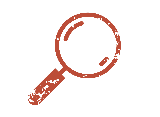 Logični modeli zagotavljajo postopna navodila za oblikovanje pristopov k vrednotenju, da se omogoči boljše razumevanje:MOŽNOSTI: katere kombinacije podatkov/kazalnikov/metod so na voljo in so primerne za odgovarjanje na vprašanja za vrednotenje. ZAHTEV: kateri podatki/ kazalniki/metode/pristopi so potrebni za oceno neto vplivov in odgovarjanje na vprašanja za vrednotenje.POSLEDIC: kakšne posledice imajo odločitve v različnih fazah na stroške in učinkovitost vrednotenja.Logični modeli, predstavljeni v teh smernicah, sledijo pristopu, ki je bil v okviru projekta ENVIEVAL oblikovan v dokumentu Methodological Handbook for the evaluation of environmental impacts of RDPs (Metodološki priročnik za vrednotenje vplivov PRP na okolje). Ta izboljšana orodja za vrednotenje vplivov ukrepov in programov razvoja podeželja na okolje v državah članicah EU so bila v okviru projekta ENVIEVAL oblikovana in preskušena. Plasti logičnega modelaPregled štirih plasti logičnega modela je predstavljen na Sliki 2. Slika v prvi plasti prikazuje, kako vzpostaviti okvir za presojo. Pri tem je treba razumeti, kako se v intervencijsko logiko umestijo vplivi ter kakšni so razpoložljivi kazalniki in enote ocenjevanja. Na drugi plasti se opredeljujejo možnosti za hipotetični scenarij, pri čemer se upoštevajo omejevalni dejavniki. Na tretji plasti opredeljuje možnosti na mikro in makro ravneh za oceno neto vplivov. Na četrti plasti se preveri skladnost analize mikro in makro ravni za potrditev ugotovitev. Poenostavljen diagram poteka plasti logičnega modela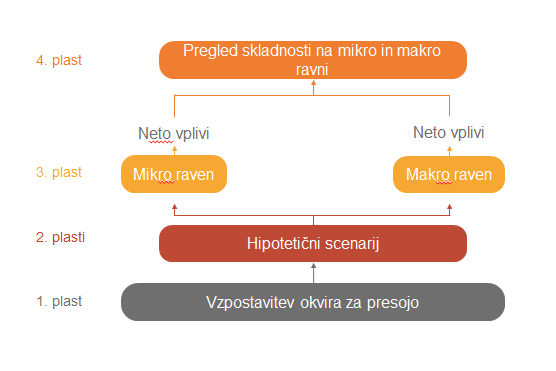 Vir:  Evropska služba za pomoč uporabnikom pri vrednotenju razvoja podeželja (2018), prilagojeno po publikaciji v okviru projekta ENVIEVAL (2015): Methodological Handbook for the evaluation of environmental impacts of RDPs: Report D9.5 (Metodološki priročnik za vrednotenje vplivov PRP na okolje, Poročilo št. D9.5). Bruselj: Evropska komisija. Plasti logičnega modela se uporabljajo kot referenca za opis predlaganih pristopov k vrednotenju za kazalnike vpliva SKP (glej poglavja od 2.2 do 2.9). Vzpostavitev okvira za presojo (prva plast)Okvir za presojo je mogoče pripraviti ob upoštevanju naslednjih korakov:Korak 1 – Pojasnitev intervencijske logike sistema CMES: Intervencijska logika prikazuje hierarhijo ciljev politike glede na ustrezna vprašanja za vrednotenje, ukrepe in prednostna področja, pa tudi glede na povezane kazalnike učinka, rezultatov in vpliva sistema CMES. Kazalniki se pregledajo na podlagi razpoložljivih podatkov.Korak 2 – Izbira dodatnih kazalnikov (rezultatov in/ali vpliva): Ti kazalniki lahko dopolnjujejo obvezne kazalnike sistema CMES. Uporaba dodatnih kazalnikov je prostovoljna in bi bilo treba o njej temeljito premisliti ter pri tem upoštevati stroške, razpoložljivost podatkov, ustreznost in dodano vrednost za presojo. Dodatni kazalniki so lahko koristni pri količinski opredelitvi neto rezultatov in vplivov, če so podatki za skupne kazalnike pomanjkljivi ali če je treba zapolniti vrzeli v skupnih kazalnikih rezultatov in vpliva. Dodatni kazalniki so lahko po naravi tudi kvalitativni (npr. stopnja spremembe, kot jo zaznajo deležniki, po Likertovi lestvici), da se dopolnijo kvantitativni dokazi ali če ni drugih dokazov, ki bi jih bilo mogoče količinsko opredeliti. Korak 3 – Opredelitev enote analize (= „najmanjši del organiziranega sistema“) za presojo na mikro in makro ravni (če je primerno): Enota analize na mikro ravni so lahko kmetije, parcele, skupnosti ali regije, na makro ravni pa prispevno območje, regionalna enota ali celotno ozemlje PRP. Kazalnik lahko na podlagi opredeljene enote analize meri spremembe v upravljanju zemljišč ter okoljske, sektorske ali socialno-ekonomske spremembe, ki so posledica ukrepanja v okviru PRP. Zadevne podatke bi bilo treba zbrati za isto kategorijo enote ter vključiti upravičence in neupravičence programa.Oblikovanje hipotetičnega scenarija (druga plast)Učinek programa je razlika v vrednosti posameznega izida (npr. bruto dodana vrednost ali produktivnost dela) za isto enoto s programom in brez njega. Ta opredelitev velja za katero koli enoto analize (npr. oseba, kmetija, podjetje, površina zemljišča, skupnost, vas, regija, programsko območje ali država) in kateri koli izid (izražen v sektorskih, okoljskih ali socialno-ekonomskih kazalnikih), ki ga je mogoče verodostojno povezati s programom.Izvajalcu vrednotenja je lahko druga plast v pomoč pri opredelitvi vrste hipotetičnih scenarijev, ki jih je mogoče oblikovati z razpoložljivimi podatki. Upošteva več omejevalnih dejavnikov (npr. slaba razpoložljivost podatkov, kratkoročne pogodbe o vrednotenju, omejena zmogljivost za vrednotenje) in pomaga tudi opredeliti možne druge najboljše rešitve (npr. za oceno vplivov na okolje). Tudi če ni dovolj podatkov, je treba sistematično preveriti druge možnosti za zasnovo hipotetičnega scenarija. Tako se zagotavljajo dragocene informacije o tem, kateri pogoji morajo biti izpolnjeni za uporabo trdnega hipotetičnega scenarija, in pokažejo druge možnosti (npr. enostavne primerjave skupin, kvalitativne ocene). V logičnem modelu se hipotetična plast uporablja za presoje na mikro in makro ravni, povezana pa je z izbiro pristopa k vrednotenju in metod vrednotenja. Izvajalec vrednotenja programa se mora odločiti, na kateri ravni (mikro ali makro) se bo izvedla analiza učinkov programa. Odločitev bo odvisna od razpoložljivih podatkov, sprejme pa se še pred izbiro enote analize, za katero se zbirajo podatki (ekonomski, okoljski ali socialno-ekonomski). Logični model za opredelitev možnosti za oblikovanje hipotetičnega scenarija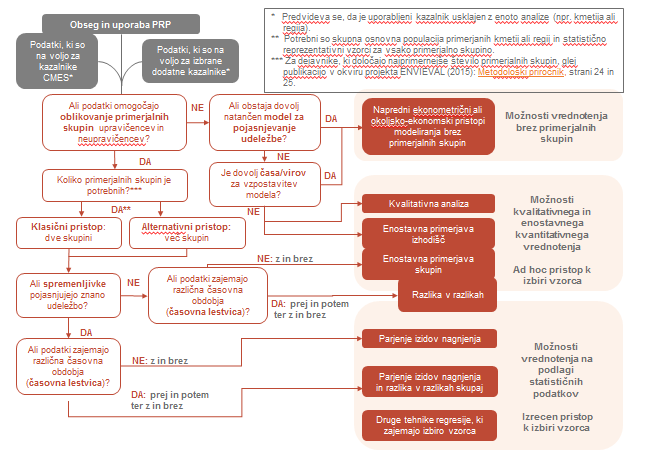 Vir: Prilagojeno po publikaciji v okviru projekta ENVIEVAL (2015).Logični model se začne z opisom uporabe PRP in stanja podatkov z vidika razpoložljivih kazalnikov vpliva (in rezultatov) sistema CMES, pa tudi z vidika dodatnih kazalnikov, če so izbrani (izpolnjena temno siva polja). Vrsta vprašanj za odločanje (rdeča polja) vodi do drugih možnosti za oblikovanje hipotetičnega scenarija (izpolnjena rdeča polja). Več informacij o uporabi logičnih modelov je na voljo v raziskovalnem projektu v okviru sedmega okvirnega programa ENVIEVAL in njegovem priročniku z naslovom  Methodological Handbook for the evaluation of environmental impacts of RDPs (Metodološki priročnik za vrednotenje vplivov PRP na okolje)Ocena na mikro in makro ravni in neto izravnava vplivov (tretja plast)V logičnem modelu se nato spremlja mikro ali makro plast, da se podrobneje opredelijo možnosti vrednotenja. Potek dela za mikro in makro plasti izvajalca vrednotenja vodi do metod, ki prispevajo k usklajeni oceni neto vplivov na mikro in makro ravneh. Za vsako od morebitnih zasnov hipotetičnega scenarija se ustvari posamezni logični model na mikro ravni. V nekaterih zasnovah vrednotenja je prenos ugotovitev z mikro ravni osnova za oceno na makro ravni. Ocene na mikro in makro ravni se v drugih zasnovah vrednotenja medsebojno dopolnjujejo, zaradi česar je potrebno preverjanje skladnosti. Z uporabo korakov v odločitvenem drevesu v mikro in makro plasteh lažje odgovorite na naslednja vprašanja pri oblikovanju pristopa k vrednotenju:Ali moram uporabiti posebno okoljsko, sektorsko (kmetijsko-gospodarsko) ali socialno-ekonomsko metodo za količinsko opredelitev sprememb v vrednostih kazalnika ali lahko med uporabo metode hipotetičnega scenarija neposredno uporabim vrednosti kazalnika?Ali so, če je treba uporabiti posebno metodo, podatki primerni za izvedbo ene od metod, ki so na voljo za vrednotenje vplivov na okolje ter sektorskih in socialno-ekonomskih vplivov?Ali moram s statističnim vzorčenjem zbirati nove osnovne podatke in kako drag je ta postopek?Ali obstaja potreba po obdelavi posebnih nalog za izboljšanje kakovosti podatkov iz raziskovanja/spremljanja?Če ne morem količinsko opredeliti sprememb v vrednostih kazalnika ali če so stroški tega zelo visoki, katere druge (kvalitativne) metode obstajajo za oceno sprememb v vrednostih kazalnika?Preverjanje skladnosti na mikro in makro ravni ter potrjevanje (četrta plast)V primeru kvantitativnega vrednotenja od spodaj navzgor se skladnost zagotavlja z nadgrajevanjem podatkov z mikro na makro raven. Za neposredne učinke programa na podprte enote bi morali biti neto neposredni učinki programa, izračunani s pomočjo kazalnikov rezultatov, načeloma skladni in prikazovati isti trend z neto učinki programa, izračunanimi s pomočjo kazalnikov vpliva. Glede na velikost in smer posrednih učinkov pa lahko rezultati na makro ravni načeloma izkazujejo tudi nasprotno smer vpliva kot učinki na mikro ravni. V takih primerih je treba nasprotne smeri učinkov pojasniti z vzročnimi in/ali količinsko opredeljenimi dokazi o posrednih učinkih. Za preverjanje skladnosti rezultatov na mikro in makro ravni je treba dobro razumeti ključne dejavnike, ki vplivajo na vsak kazalnik.Po združevanju mikroekonomskih ugotovitev se lahko z njimi za posredne učinke programa na podprte in nepodprte kmetije le grobo oceni obseg vseh možnih posrednih učinkov PRP (vključno s tistimi, izračunanimi s sektorskimi modeli). Glavni razlog za to grobo oceno je, da je težko modelirati vse morebitne posredne učinke, s katerimi se lahko „vsaj teoretično“ soočijo podprte in nepodprte enote. Vrednotenje od spodaj navzgor, ki temelji na združevanju različnih virov podatkov z različnimi metrikami in terminologijo, lahko povzroči nejasnost. Eden od glavnih izzivov preverjanja skladnosti na makro in mikro ravni je določitev vzročnosti med spremembami in vplivi, izmerjenimi na ravni kmetije ali parcele, in spremembami in vplivi, ki presegajo spremembo meje kmetije (npr. na ravni NUTS 3 in ravni programa). V zvezi s tem je treba pri uporabljenih enotah analize in razponih upoštevati, v kakšnem obsegu in na kateri ravni se bodo učinki po vsej verjetnosti pokazali.  Če se uporabljajo fiksne meje, lahko to izkrivi rezultate. Prizadevati si je treba za uporabo metod vzorčenja na ravni polja, kmetije in krajine, da se upoštevajo različne vrste proučene taksonomije in medsebojni vplivi med spremenljivkami, ki opisujejo podnebje, topografijo, rabo tal, socialno-ekonomske razmere in stanje tal.Če je področje proučevanja na ravni dela parcele ali polja, se lahko s „pristopom od spodaj navzgor“ pridobijo rezultati z zbiranjem podatkov iz raziskav, ki se nanašajo na posamezno območje, pri čemer se uporabijo eksperimentalni protokoli ter njihova ekstrapolacija z mikro ravni na makro raven s pomočjo geografskih informacijskih sistemov (GIS), satelitskih posnetkov ali prostorske analize.Kvalitativne pristope je mogoče uporabiti s trojnim ciljem:Kot alternativo kvantitativnim metodam, ko manjkajo podatki. S kvalitativnim vrednotenjem, ki temelji na teoriji (TBE), je na primer mogoče prikazati, kako in zakaj bo program deloval ter zakaj naj bi po pričakovanjih vodil do pričakovanih rezultatov. TBE sledi vsakemu koraku intervencijske logike programa, opredeli vzročne povezave in mehanizme spremembe ter privede do rezultatov in vplivov. Različne povezave v intervencijski logiki je mogoče analizirati z različnimi metodami. V teh smernicah predlagamo ciljne skupine (predvsem metodo MAPP) ali razgovore z deležniki/ali strokovnjaki. Kot dopolnilo kvantitativnemu hipotetičnemu vrednotenju, da se bolje opredeli, kako in zakaj so vplivi nastali. Opozoriti je treba, da TBE ne more niti preveriti „neto vpliva“ (tj. v kolikšni meri je spremembo, opaženo v programskem območju, mogoče pripisati programu) niti razmejiti učinkov programa od prispevka drugih dejavnikov.Kot del triangulacije za potrjevanje ugotovitev kvantitativnih metod.Več informacij o vrednotenju, ki temelji na teoriji, je na voljo v poglavju 3.3.4 dokumenta Investment Support under Rural Development Policy (Investicijska podpora v okviru politike razvoja podeželja) (EK, 2014), o načinu uporabe kvalitativnih metod za zbiranje kvantitativnih podatkov pa v dokumentu Distinguishing Between Types of Data and Methods of Collecting Them (Hentschel, 1998). Pregled priporočenih pristopov k vrednotenju za presojo kazalnikov vpliva SKPV programskem obdobju 2014–2020 se bo presoja vplivov PRP prvič izvedla leta 2019, v času, ko bodo podatkovne vrzeli morda za različne PRP še vedno predstavljale težavo, in sicer zaradi nizke stopnje izvedbe ali pozne izvedbe določenih ukrepov ali zaradi pomanjkanja statističnih podatkov za vrednotenje. Ker je zaradi podatkovnih vrzeli opazovanje vplivov PRP zelo oteženo, sta v teh smernicah predlagana najmanj dva različna pristopa k izračunu vsakega od skupnih kazalnikov vpliva v okviru drugega stebra SKP:Pristop A je primer pristopa k vrednotenju v primeru, ko je na voljo dovolj podatkov. Uporabiti ga je mogoče leta 2019 in/ali nameniti za naknadno vrednotenje. Pristop A je naprednejši in tudi natančnejši od pristopa B. Pristop B je primer alternativnega pristopa k vrednotenju v primeru podatkovnih vrzeli (npr. zaradi počasnega izvajanja programa, zaradi česar ni mogoče opazovati vplivov PRP) ali če je uporaba naprednejšega pristopa ovirana zaradi drugih dejavnikov (viri, čas, veščine). Pristop B v več primerih vsebuje kvalitativno komponento. Oba pristopa sta skladna s standardi vrednotenja. Pristop A je opredeljen kot pristop, ki zagotavlja najzanesljivejše rezultate vrednotenja v primeru, ko so na voljo popolni podatki. Glede na razpoložljivost podatkov leta 2019 se priznava, da za veliko PRP pristop A morda še ne bo najbolj praktičen (glej: preglednice o primernosti predlaganih pristopov k vrednotenju v poglavjih od 4.1 do 4.7 v Tehnični prilogi). Nadaljnji primeri metod vrednotenja so navedeni v zadevnih slikah logičnega modela za vsak kazalnik vpliva. Primeri priporočenih pristopov k vrednotenju za presojo kazalnikov vpliva SKP V zgornji preglednici je za vsak kazalnik vpliva v okviru drugega stebra SKP prikazan pregled priporočenih pristopov k vrednotenju za oceno na mikro in makro ravni, ki so podrobneje opisani v poglavjih od 2.2 do 2.9 Smernic ter v Tehnični prilogi. Skupno vprašanje za vrednotenjeDokumentRelevantnost za letno poročilo o izvajanju za leto 2019Od št. 1 do 21Tehnični listi za ciljne kazalnike za drugi steber (prednostni nalogi I in II)Za vsak kazalnik so navedene povezave do zadevne prednostne naloge in prednostnega področja, opredelitev in merska enota, metodologija za izračun, potreba po podatkih in podatkovni viri, pogostost zbiranja in način predložitve Evropski komisiji.Od št. 1 do 21Tehnični listi za dopolnilne kazalnike rezultata za drugi steberVsebuje podobna navodila za vsakega od dopolnilnih kazalnikov rezultatov.Od št. 1 do 21Presoja rezultatov PRP: kako se pripraviti na poročanje o vrednotenju v letu 2017 (ločena Priloga 11)Vsebuje predloge, kako poročati o vrednotenjih v letnem poročilu o izvajanju za leto 2017, kako izvesti dejavnosti vrednotenja in s katerimi metodami odgovoriti na skupna vprašanja za vrednotenje od št. 1 do 21.Od št. 1 do 21Smernice z naslovom Vrednotenje pristopa LEADER/CLLDPojasnjuje, kako oceniti primarne in sekundarne prispevke pristopa LEADER/CLLD k prednostnim področjem razvoja podeželja. Od št. 1 do 21Smernice z naslovom Vrednotenje inovacij v programih za razvoj podeželja za obdobje 2014–2020Zagotavlja informacije o oceni inovacij, povezanih s prednostnima področjema 1A in 1B, in o podpori za inovacije z dejavnostmi nacionalnih mrež za podeželje. Poleg tega zagotavlja tudi podporo za odgovarjanje na skupna vprašanja za vrednotenje št. 1, 2 in 21, ki se nanašajo na vidike, povezane z inovacijami. Št. 22 do 30Tehnični listi za kazalnike vpliva Zagotavlja informacije o povezavah med kazalnikom in splošnimi cilji SKP, opredelitev kazalnikov, mersko enoto, metodologijo/formulo za izračun, potrebne podatke in podatkovne vire, pogostost/zamude pri zbiranju ter lokacijo podatkov.Št. 22 do 30Najnovejši podatki držav članic o kazalnikih stanjaEvropska komisija na podlagi podatkov, ki jih pošljejo države članice, vsako leto zagotavlja najnovejše podatke (če so na voljo) za skupne kazalnike stanja.Št. 22 do 30Smernice z naslovom Vrednotenje inovacij v programih za razvoj podeželja za obdobje 2014–2020Zagotavlja informacije o oceni prispevkov PRP h krovnemu cilju strategije Evropa 2020, da se 3 % BDP EU vložijo v raziskave in razvoj ter inovacije, o oceni prispevka PRP k inovacijam ter o odgovarjanju na skupna vprašanja za vrednotenje št. 23 in 30.Št. 22 do 30Informacije o strategiji Evropa 2020Strategija Evropa 2020 se uporablja kot referenčni okvir za dejavnosti na ravni EU ter nacionalni in regionalni ravni. Vlade EU so določile nacionalne cilje za pomoč pri doseganju splošnih krovnih ciljev EU in poročajo o njih v okviru svojih letnih nacionalnih programov reform. Statistični urad EU Eurostat redno objavlja izčrpna poročila o napredku pri doseganju ciljev (publikacija „Smarter, greener, more inclusive? Indicators to support the Europe 2020 strategy“ (Pametnejša, bolj zelena in bolj vključujoča? Kazalniki za podporo strategiji Evropa 2020), s katerimi se spremlja napredek pri doseganju posameznih in splošnih ciljev EU, opredeljenih v okviru treh prednostnih nalog, ki se medsebojno dopolnjujejo, tj. pametna, trajnostna in vključujoča rast, ter prikazuje stanje v državah članicah.Št. 22, 23, 24, 25, 30Informacije držav članic o ciljih strategije Evropa 2020Eurostat redno posodablja informacije o nacionalnih ciljih za izpolnjevanje krovnih ciljev strategije Evropa 2020 za posamezne države članice.Št. 22, 23, 24, 25, 30Tehnični listi za kazalnike stanja 45 skupnih kazalnikov stanja SKP (razdeljenih v tri skupine – socialno-ekonomski, sektorski in okoljski) izraža pomembne vidike splošnega razvoja stanja v gospodarstvu, okolju in družbi. Ti bodo verjetno vplivali na izvajanje, dosežke in uspešnost SKP. Informativni listi s kazalniki vsebujejo opis opredelitve, metodologijo in vire podatkov.Vsa skupna vprašanja za vrednotenjeDelovni dokument z naslovom „Common evaluation questions for Rural Development Programmes 2014-2020“ (Skupna vprašanja za vrednotenje za programe razvoja podeželja za obdobje 2014–2020)Pojasnjuje namen in uporabo skupnih vprašanj za vrednotenje v sistemu CMES. Opisuje različne vrste vprašanj za vrednotenje ter navaja ocenjevalna merila ter skupne in dodatne kazalnike za skupna vprašanja za vrednotenje od št. 1 do 21.FazaKorakOkvirni časovni razporedOdgovornost (x) in udeležba (y)Odgovornost (x) in udeležba (y)Odgovornost (x) in udeležba (y)Odgovornost (x) in udeležba (y)Odgovornost (x) in udeležba (y)Odgovornost (x) in udeležba (y)Odgovornost (x) in udeležba (y)Odgovornost (x) in udeležba (y)FazaKorakOkvirni časovni razporedOUPAPPEzVUSVIVNODNačrtovanjePosodobiti izhodiščne vrednosti skupnih kazalnikov stanja (v PRP).Takoj, ko so podatki na voljoxyNačrtovanjeNačrtovati dejavnosti vrednotenja, teme, študije, ureditve zbiranja podatkov, povezane s skupnimi kazalniki stanja v načrtu vrednotenja PRP. Od leta 2013 xyNačrtovanjePripraviti/posodobiti načrtovanje notranjega vrednotenja (dokument) za podrobnejšo opredelitev tem in dejavnosti vrednotenja (vključno z ureditvami zbiranja podatkov za neto izravnavo kazalnikov vpliva, zbiranje drugih dokazov in povezane študije). Od leta 2013xyPripravaOblikovati prostovoljno usmerjevalno skupino za vrednotenje, ki bo vodila postopek vrednotenja (redni sestanki)Na začetku programskega obdobja xyyxxyPripravaPregledati intervencijsko logiko programa (cilje, prednostne naloge in prednostna področja razvoja podeželja, ukrepe). Na začetku programskega obdobja in pred vsakim vrednotenjemxxyyPripravaRazviti enotno razumevanje skupnih vprašanj za vrednotenje, oblikovati ocenjevalna merila in povezati merila s skupnimi (in dodatnimi) kazalniki. Zagotoviti skladnost pri povezovanju elementov vrednotenja z intervencijsko logiko PRP. Na začetku programskega obdobja in pred vsakim vrednotenjemxxyyPripravaPo potrebi pripraviti vprašanja za vrednotenje posameznega programa. Dodati ocenjevalna merila in kazalnike za posamezne programe. Zagotoviti skladnost pri povezovanju elementov vrednotenja z intervencijsko logiko PRP.Na začetku programskega obdobja in pred vsakim vrednotenjemxxyyPripravaPregledati obstoječe podatke za izračun skupnih (in dodatnih) kazalnikov za zbiranje dokazov, potrebnih za odgovarjanje na skupna vprašanja za vrednotenje, povezana s strategijo Evropa 2020. Opredeliti možne podatkovne vrzeli v zvezi z izbranimi kazalniki. Na začetku programskega obdobja in pred vrednotenjemxyyxxyyPripravaObravnavati možne pristope k vrednotenju za presojo / določitev neto vrednosti kazalnikov vpliva v skladu z obstoječimi podatki. Na začetku programskega obdobja in pred vrednotenjemxxxyPripravaPripraviti projektno nalogo in objaviti javni razpis za vrednotenje (kot pogodbe za vrednotenje ali pogodbe za posamezna vrednotenja, veljavne za leti 2017 in 2019). Na začetku programskega obdobja ali v letih 2016 in 2018xyyStrukturiranjeObravnavati obstoječe vire podatkov in podatkovnih vrzeli z izvajalci vrednotenja. Sprejeti dogovor o tem, kako zapolniti podatkovne vrzeli. Leta 2016 ter drugo in tretje četrtletje leta 2018xyyxyxyStrukturiranjeObravnavati metodološke pristope za presojo vplivov PRP in določitev neto vrednosti skupnih (in dodatnih) kazalnikov vpliva z izvajalci vrednotenja. Leta 2016 ter drugo in tretje četrtletje leta 2018xxxOpazovanjeZbirati podatke in informacije o upravičencih, kot so povezani s skupnimi (in dodatnimi) kazalniki vpliva, v skladu s predlaganimi metodami. Od začetka PRP do konca leta 2018yxyyxyOpazovanjeZbirati podatke in informacije o neupravičencih, kot so povezani s skupnimi (in dodatnimi) kazalniki vpliva, v skladu s predlaganimi metodami. Od začetka PRP do konca leta 2018xyyxyOpazovanjeZagotavljati kakovost podatkov, zbranih iz zbirke podatkov o operacijah in drugih virov (npr. mreža FADN, statistični urad, spremljanje stanja okolja itd.). PotekaxxxxyxAnaliziranjeIzvesti oceno in neto izravnavo kazalnikov vpliva v skladu s predlaganim pristopom k vrednotenju in izbranimi metodami vrednotenja. Prvo četrtletje leta 2019yxAnaliziranjeZagotoviti kakovost analize. Prvo četrtletje leta 2019yxyxPresojaRazlagati ugotovitve vrednotenja iz analize, oblikovati presojo na podlagi ocenjevalnih meril in odgovoriti na vprašanja za vrednotenje. Prvo četrtletje leta 2019yxPresojaOblikovati sklepne ugotovitve v zvezi s presojo in po potrebi pripraviti priporočila.Prvo in drugo četrtletje leta 2019yxPresojaZagotoviti kakovost presoje. Prvo in drugo četrtletje leta 2019yxyxPoročanjePripraviti poročilo o vrednotenju.Drugo četrtletje leta 2019xyxyxPoročanjePredstaviti ugotovitve vrednotenja nadzornemu odboru.Drugo četrtletje leta 2019xyyxyPoročanjeIzpolniti predlogo SFC v letnem poročilu o izvajanju (vključno s poglavjema 2 in 7) in jo predložiti EK.Drugo četrtletje leta 2019xxyPoročanjeObjaviti letno poročilo o izvajanju in poročila o vrednotenju (ne le poglavje 7 letnega poročila o izvajanju) na javnem spletišču.Drugo, tretje in četrto četrtletje leta 2019xxPoročanjePripraviti ugotovitve vrednotenja v drugih ustreznih formatih (npr. povzetek za državljane) za različne ciljne skupine.Tretje in četrto četrtletje leta 2019.xxyyPoročanjeSporočati ugotovitve vrednotenja ciljnim skupinam. Tretje in četrto četrtletje leta 2019.xxyyyyNadaljnji ukrepiObravnavati sklepne ugotovitve in priporočila iz vrednotenja ter izvesti nadaljnje ukrepe v zvezi z njimi, da se izboljšata zasnova in izvajanje programov razvoja podeželja. Od drugega četrtletja leta 2019 naprej xyy KRATKA NAVODILA št. 5: Kako  čim bolje uporabiti kvalitativne pristope?KodaKazalnikPristop A  
Primer pristopa v primeru, ko je na voljo dovolj podatkovPristop A  
Primer pristopa v primeru, ko je na voljo dovolj podatkovPristop B  
Primer alternativnega pristopa v primeru podatkovnih vrzeliPristop B  
Primer alternativnega pristopa v primeru podatkovnih vrzeliKodaKazalnikMikro ravenMakro ravenMikro ravenMakro ravenVplivi, povezani s sektorjemVplivi, povezani s sektorjemVplivi, povezani s sektorjemVplivi, povezani s sektorjemVplivi, povezani s sektorjemVplivi, povezani s sektorjemI.01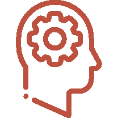 Podjetniški dohodek kmetijstvaKombinacija parjenja izidov nagnjenja z metodo razlika v razlikah (PSM-DiD)Pristopi od spodaj navzgor s prenosom ugotovitev z mikro ravni  
 
Uporaba sektorskega modelaZasnova regresijske nezveznosti (RDD)Pristopi od spodaj navzgor s prenosom ugotovitev z mikro ravniI.02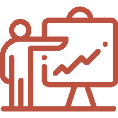 Faktorski dohodek kmetijstvaKombinacija parjenja izidov nagnjenja z metodo razlika v razlikah (PSM-DiD)Pristopi od spodaj navzgor s prenosom ugotovitev z mikro ravni  
 
Uporaba sektorskega modelaZasnova regresijske nezveznosti (RDD)Pristopi od spodaj navzgor s prenosom ugotovitev z mikro ravniI.03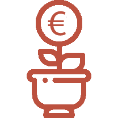 Skupna faktorska produktivnost v kmetijstvuKombinacija parjenja izidov nagnjenja z metodo razlika v razlikah (PSM-DiD)Pristopi od spodaj navzgor s prenosom ugotovitev z mikro ravni  
 
Uporaba sektorskega modelaZasnova regresijske nezveznosti (RDD)Pristopi od spodaj navzgor s prenosom ugotovitev z mikro ravniVplivi na okoljeVplivi na okoljeVplivi na okoljeVplivi na okoljeVplivi na okoljeVplivi na okoljeI.07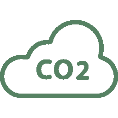 Emisije iz kmetijstva Tehnike regresije in parjenjaPosplošeno parjenje izidov nagnjenja (GPSM) z uporabo NUTS 3 ali drugih prostorskih podatkovGa niEnostavne primerjave izhodišč  
(vključno s kvalitativnimi metodami)I.08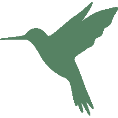 Indeks ptic kmetijske krajineParjenje izidov nagnjenja (PSM) in metoda razlika v razlikah (DiD)Parjenje izidov nagnjenja (PSM) in metoda razlika v razlikah (DiD)Prostorski ekonometrični modeli na biogeografskih območjihStatistična analiza ad hoc primerjav po parih ali več primerjalnih skupin z uporabo DiD, ki jo spremljajo kvalitativne ocenePristopi od spodaj navzgor s prenosom ugotovitev z mikro ravni, ki jih spremljajo kvalitativne oceneI.09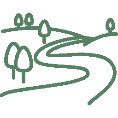 Kmetovanje z visoko naravno vrednostjoParjenje izidov nagnjenja (PSM) in metoda razlika v razlikah (DiD)Parjenje izidov nagnjenja (PSM) in metoda razlika v razlikah (DiD)Prostorski ekonometrični modeli na biogeografskih območjihStatistična analiza ad hoc primerjav po parih ali več primerjalnih skupin z uporabo DiD, ki jo spremljajo kvalitativne ocenePristopi od spodaj navzgor s prenosom ugotovitev z mikro ravni, ki jih spremljajo kvalitativne oceneI.10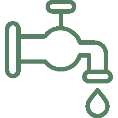 Odvzem vode v kmetijstvu Tehnike regresije in parjenja za I.10, I.11-1 in, odvisno od razpoložljivosti podatkov, za I.11-2 
Simulacija „študije primera“ za vodno območje ali njegovo podenoto le za I.11-2Posplošeno parjenje izidov nagnjenja (GPSM)  
 
Prostorske ekonometrične metodeKvalitativne metodeEnostavne primerjave skupin, podprte s kvalitativnimi metodamiI.11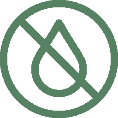 Kakovost vode Tehnike regresije in parjenja za I.10, I.11-1 in, odvisno od razpoložljivosti podatkov, za I.11-2 
Simulacija „študije primera“ za vodno območje ali njegovo podenoto le za I.11-2Posplošeno parjenje izidov nagnjenja (GPSM)  
 
Prostorske ekonometrične metodeKvalitativne metodeEnostavne primerjave skupin, podprte s kvalitativnimi metodamiI.12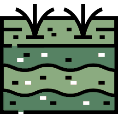 Organske snovi v tleh na ornih zemljiščih Ocena organskih snovi v tleh (OST) na globini 0–60 cmGa niOcena OST  
na podlagi poenostavljenih programov za spremljanje talOcena OST na podlagi  
podatkovne zbirke LUCASI.13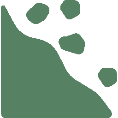 Erozija tal zaradi vodeTehnike vrednotenja na podlagi statističnih podatkovProstorska ekonometrija GPSM, podprta z DiDEnostavne primerjave izhodišč ali primerjave dinamičnih skupinKvantitativna enostavna ocena prostorskih enot in nacionalnega povprečjaSocialno-ekonomski vpliviSocialno-ekonomski vpliviSocialno-ekonomski vpliviSocialno-ekonomski vpliviSocialno-ekonomski vpliviSocialno-ekonomski vpliviI.14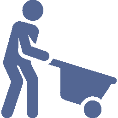 Stopnja zaposlenosti na podeželju Ga niRekurzivni dinamični izračunljivi model splošnega ravnovesja (CGE)  
 
Parjenje izidov nagnjenja (PSM) in posplošeno parjenje izidov nagnjenja (GPSM)Ga niInput-output analiza (IO)(podprta s kvalitativno analizo)I.15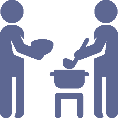 Stopnja revščine na podeželjuGa niRekurzivni dinamični izračunljivi model splošnega ravnovesja (CGE)  
 
Parjenje izidov nagnjenja (PSM) in posplošeno parjenje izidov nagnjenja (GPSM)Ga niInput-output analiza (IO)(podprta s kvalitativno analizo)I.16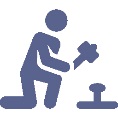 BDP na prebivalca na podeželskih območjih Ga niRekurzivni dinamični izračunljivi model splošnega ravnovesja (CGE)  
 
Parjenje izidov nagnjenja (PSM) in posplošeno parjenje izidov nagnjenja (GPSM)Ga niInput-output analiza (IO)(podprta s kvalitativno analizo)